Día Mundial de la Educación Ambiental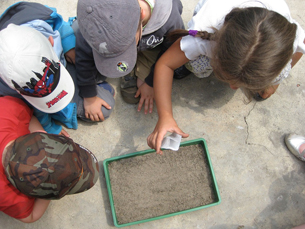 Se celebra:
26 de enero de 202426 de enero de 2025Índice de temas- Vídeo: La educación ambiental explicada en 5 minutos- La educación ambiental como base de un futuro sostenible- Objetivos del Día Mundial de la Educación Ambiental- Origen de este día mundial- Conferencias internacionales acerca de la educación ambiental- Filmografía sobre la educación ambiental, películas que tienes que ver- ¿Cómo se celebra el Día Mundial de la Educación Ambiental?El 26 de enero se celebra el Día Mundial de la Educación Ambiental, con la finalidad de concienciar a las personas acerca de la importancia de preservar y proteger el medio ambiente, así como incentivar su participación en las iniciativas que se están llevando a cabo a nivel mundial, para su conservación.Es fundamental cuidar los recursos naturales de nuestro planeta para que las futuras generaciones puedan disfrutar y vivir en un mundo mejor.La educación ambiental como base de un futuro sostenibleLa educación ambiental es un aspecto primordial para entender la importancia de respetar el medio ambiente y contribuir a la conservación de los recursos naturales, para lograr sociedades sostenibles.Es de vital importancia revertir los daños ambientales y amenazas que afronta nuestro planeta, tales como el cambio climático, inundaciones, tala y poda indiscriminada, incendios forestales, extinción de especies de flora y fauna, entre otras amenazas.Es por ello que la Educación Ambiental juega un papel esencial para el conocimiento, aprendizaje y modelaje de conductas y acciones que favorezcan el entorno medioambiental. Es preciso entender que el medio ambiente no posee una fuente inagotable de recursos, tomando en cuenta que es un ecosistema vulnerable, permitiéndonos apreciar al medio ambiente.Objetivos del Día Mundial de la Educación AmbientalLos principales objetivos del Día Mundial de la Educación Ambiental son los siguientes:Sensibilizar y concienciar a las personas acerca de los problemas medioambientales de su entorno, a fin de generar alternativas y soluciones.Destacar la importancia del medio ambiente y el equilibrio entre el hombre y la naturaleza.Generar estadísticas medioambientales para la toma de decisiones.Incentivar la participación de los gobiernos en la adopción de las medidas necesarias para solucionar los problemas medioambientales.Butros-Ghali (1922-2016) y la Educación AmbientalDesde mi punto de vista, la postura de Butros-Ghali es de gran interés. Como Secretario General de la ONU (1991-1996) insistió en la idea de que el problema ambiental más grave es el HAMBRE en el mundo. Lo cual organiza mentalmente los objetivos de la Educación Ambiental.Butros Butros-Ghali (El Cairo, Egipto, 14 de noviembre de 1922-Guiza, Egipto, 16 de febrero de 2016) ​ fue un abogado y diplomático egipcio. Fue el 6°. secretario general de las Naciones Unidas entre el 1 de enero de 1992 y el 31 de diciembre de 1996, durante un período que coincidió con varias crisis mundiales, incluida la desintegración de Yugoslavia y el genocidio de Ruanda. ​ Luego se desempeñó como el primer secretario general de la Francofonía de 1997 a 2002.Boutros Boutros-Ghali asumió el cargo a las pocas semanas de la disolución de la URSS. En este momento consideraba que la organización podía jugar un rol más destacado en la política internacional y tendría mayor poder de intervención. Quería llevar a cabo un programa de desburocratización de las Naciones Unidas, encauzar las cuentas de la organización, democratizarla y lograr estos objetivos para el 50 aniversario de la organización en 1995. En esta época de optimismo se creyó que sería posible romper con la política de bloques y avanzar en los mencionados objetivos de la ONU, coincidiendo con una oleada de democratización en especial en aquellos países que fueron parte del Pacto de Varsovia. ​ El Consejo de Seguridad le pidió al recién elegido secretario general que realizara unas recomendaciones sobre políticas que pudieran garantizar y sostener la paz. Boutros-Ghali respondió con su “Agenda para la paz” en la que recoge una serie de ideas de la construcción de la paz después de los conflictos en la que debe de jugar un papel fundamental el perdón y la reconciliación, valores muy cristianos por un lado. Consideraba que la ONU debía llevar a cabo “misiones de 2ª generación” con la paz como núcleo, pero también el alto al fuego y los derechos humanos. Para ello creía necesario apoyar las fuerzas de emergencia con un mayor presupuesto y una mayor cooperación regional, de manera que se profundizase en la democratización de los asuntos internacionales.Una de las herencias políticas de Butros-Ghali se materializa en 2000 con los ​ Objetivos de Desarrollo del Milenio,Los Objetivos de Desarrollo del Milenio, también conocidos como Objetivos del Milenio (ODM), son ocho propósitos de desarrollo humano fijados en el año 2000, que los 189 países miembros de las Naciones Unidas acordaron conseguir para el año 2015. Estos objetivos tratan problemas de la vida cotidiana que se consideran graves y/o radicales. En 2015 los progresos realizados han sido evaluados y por otra parte se ha extendido la lista de objetivos, ahora llamados los objetivos de desarrollo sostenible.Contexto históricoEn el nuevo tablero de juego internacional en el que el Sur Global quedaba definitivamente a la deriva, desde la Secretaría General de Naciones Unidas el egipcio Butros Butros-Ghali propuso la celebración de una serie de cumbres internacionales para afrontar y poner remedio a los grandes problemas de la humanidad.A día de hoy, 1.200 millones de personas subsisten con un dólar al día, otros 925 millones pasan hambre, 114 millones de niños en edad escolar no acuden a la escuela, de ellos, 63 millones son niñas. Al año, pierden la vida 11 millones de menores de cinco años, la mayoría por enfermedades tratables; en cuanto a las madres, medio millón perece cada año durante el parto o maternidad. El sida no para de extenderse matando cada año a tres millones de personas, mientras que otros 2400 millones no tienen acceso a agua potable.En este contexto, tras la celebración de dichas citas a lo largo de los noventa y con la pujanza de los movimientos antiglobalización, tuvo lugar en septiembre de 2000, en la ciudad de Nueva York, la Cumbre del Milenio. Representantes de 189 estados recordaban los compromisos adquiridos en los noventa y firmaban la Declaración del Milenio.Origen de este día mundialUn antecedente esencial en la conmemoración de este día mundial lo constituye la Declaración de Estocolmo Sobre el Medio Ambiente Humano, proclamada en el marco de la Conferencia de las Naciones Unidas sobre el Medio Ambiente Humano, celebrado el 16 de junio de 1972.En dicho evento se estableció la celebración del Día de la Educación Ambiental, escogiendo como fecha el día 5 de junio. Se destacó la importancia de la educación, como elemento generador de conciencia acerca del cuidado y conservación del medio ambiente.Posteriormente, en el marco del Seminario Internacional de Educación Ambiental, celebrado en Belgrado del 13 al 22 de octubre de 1975, se proclamó como fecha de celebración de esta efeméride el día 26 de enero.En dicho seminario se emitió la Carta de Belgrado, un documento de educación ambiental con carácter internacional. Fue redactado por el Programa de las Naciones Unidas para el Medio Ambiente. Incluye las metas, objetivos y directrices básicas relacionadas con la educación ambiental.A partir de estos hechos y acciones se establecieron los principios fundamentales de la Educación Ambiental, contando con el apoyo permanente por parte de organizaciones, instituciones y administraciones a nivel mundial, en la aplicación de alternativas conjuntas ante los problemas ambientales existentes.Conferencias internacionales acerca de la crisis ambientalSe han llevado a cabo las siguientes conferencias internacionales, así como la creación de organismos y la declaración de documentos internacionales que afianzan la importancia del medio ambiente y la educación ambiental, para un planeta más sostenible:Conferencia de las Naciones Unidas sobre el Medio HumanoSe celebró en Estocolmo, del 5 al 16 de junio de 1972.Acuerdos: creación del Programa de las Naciones Unidas para el Medio Ambiente (PNUMA).Comisión Mundial sobre el Medio Ambiente y el DesarrolloOrganismo establecido por la Asamblea General de las Naciones Unidas, en el año 1983.En el año 1987 generó el Informe "Nuestro Futuro Común", también conocido como Informe Brundtland, estableciendo como tema central el desarrollo sostenible.Conferencia de las Naciones Unidas sobre el Medio Ambiente y el DesarrolloSe celebró en Río de Janeiro, del 3 al 14 de junio de 1992.Inicialmente era conocida como la Cumbre de la Tierra. Posteriormente se denominó Conferencia de Río.Se creó la Comisión sobre el Desarrollo Sostenible.Acuerdos: Declaración de Río sobre Medio Ambiente y Desarrollo, Programa 21, Declaración de Principios Forestales.Tratados Multilaterales: Convención Marco de las Naciones Unidas sobre el Cambio Climático, Convenio sobre la Diversidad Biológica.Asamblea General sobre el Medio Ambiente (sesiones extraordinarias)Conocido como la Cumbre de la Tierra +5.Se celebró en Nueva York del 23 al 27 de junio de 1997.Cumbre Mundial sobre el Desarrollo SostenibleConocida como Rio +10.Se celebró en Johannesburgo, del 26 de agosto al 4 de septiembre de 2002.Acuerdos: Declaración de Johannesburgo sobre el Desarrollo Sostenible.Conferencia de las Naciones Unidas sobre el Desarrollo SostenibleConocida como Rio +20.Se celebró en Río de Janeiro, del 20 al 22 de junio de 2012.Acuerdos: Documento "El futuro que queremos".Cumbre de las Naciones Unidas sobre el Desarrollo SostenibleSe celebró en Nueva York, del 25 al 27 de septiembre de 2015.Acuerdos: Documento "Transformar nuestro mundo: la Agenda 2030 para el Desarrollo Sostenible"Conferencias internacionales acerca de la educación ambientalEn 1975 tiene lugar el Seminario Internacional de Belgrado sobre Tendencias de la Educación Ambiental, que sirvió de base a la famosa Conferencia Intergubernamental de Tbilisi (Rep.Popular de Georgia) sobre Educación Ambiental y cuyas conclusiones han sido revalidadas diez años más tarde (1987) por el Congreso Internacional de Moscú sobre Educación Ambiental. LA CONFERENCIA INTERGUBERNAMENTAL DE TIFLIS (TBILISI)(1-14 de octubre de 1977)La Conferencia Intergubernamental de Tiflis (Tbilisi) en la República de Georgia (1977), representó un hito muy importante en la historia de la E.A.: por un lado, es el final de la primera fase del Programa internacional de E.A. iniciado en 1975 por la UNESCO en colaboración del PNUMA y según las directrices de la Carta de Belgrado. Por otro lado, es el punto de partida de un Programa Internacional de E.A.La Conferencia de Tbilisi contribuyó de modo decisivo a ajustar los conceptos, objetivos y fines de la E.A.  Optó por considerar la E.A. como un elemento esencial de la educación global y permanente. Los asistentes a la Conferencia aprobaron un total de 41 "recomendaciones" a los estados miembros relativas a Educación Ambiental. Las 5 primeras se refieren a la función, objetivos y principios rectores de la E.A.Pero más allá de unos contenidos proteccionistas para el medio natural, concibe la E.A. en sus relaciones con el desarrollo político y económico, los desequilibrios mundiales, el patrimonio cultural y el bienestar social. Recupera el sentido de globalidad de nuestro mundo y propone estrategias concretas para el desarrollo de esta educación.En esta línea, la Conferencia de Tbilisi destacó la necesidad de establecer un nuevo orden internacional (aunque esta expresión esté hoy tan deteriorada), única vía posible para mejorar mejorar la calidad de vida, ya que aquel debe inspirarse en la atención constante a las necesidades y aspiraciones de los hombres, respetar el equilibrio fundamental de la biosfera, buscar un crecimiento controlado y procurar distribuir equitativamente los beneficios del progreso.La Recomendación 10 de la Conferencia expresa muy claramente qué se pretende con la E.A.: "Un objetivo fundamental de la Educación Ambiental es lograr que los individuos y las colectividades comprendan la naturaleza compleja del medio natural y del creado por el hombre, resultante de la interacción de sus aspectos biológicos, físicos, sociales, económicos y culturales, y adquieran los conocimientos, los valores, los comportamientos y las habilidades prácticas para participar responsable y eficazmente en la prevención y solución de los problemas ambientales y la gestión de la cuestión del medio ambiente".¿Cómo define la propia Conferencia lo que es la E.A.? "La Educación Ambiental se define como un elemento esencial de una educación global y permanente, orientada hacia la resolución de los problemas y que prepara para una participación activa, ha de contribuir a encauzar los sistemas de educación en el sentido de una mayor ideoneidad, un mayor realismo y una mayor interpenetración con el medio natural y social, con miras a facilitar el bienestar de las comunidades humanas".El propio Director General de la UNESCO, en su discurso de apertura de la Conferencia de Tbilisi, expresa de esta manera lo que entiende por E.A.: "La Educación Ambiental debería contribuir a adoptar, en lo que respecta tanto a los valores éticos y estéticos como a la economía, actitudes que lleven a las personas a imponerse una disciplina, ante todo para no menoscabar la calidad del medio ambiente, y tambien para participar activamente en las tareas colectivas destinadas a mejorarlo".  Resumimos en esta frase los elementos más importantes que configuran el campo de la Educación Ambiental:   "La E.A. es un proceso educativo    durante el cual el individuo y las colectividades generales y/o específicas ASIMILAN unos conceptos         y se crea un SISTEMA DE VALORES         mediante los cuales se desarrollan unas CAPACIDADES y COMPORTAMIENTOS en su relación con el mundo, los organismos, los ecosistemas, y los grupos sociales en su conjunto,         que les permiten ENJUICIAR las interacciones entre el medio humano (las culturas, la tecnología, el poder) y el medio biofísico,        así como ACTUAR en consecuencia con el análisis efectuado".  Posteriormente, en 1988, tuvo lugar en Moscú el 21 gran Congreso Internacional sobre Educación Ambiental . Las conclusiones y documentos sólo hacen resaltar los logros de Tbilisi y establecer la estrategia para los próximos años.QUÉ SE PRETENDE CON LA EDUCACIÓN AMBIENTAL 	La Conferencia de Tbilisi expresa muy claramente cuáles son las finalidades de este proceso educativo y que resume en el texto de la Recomendación 20:  "a) Ayudar a hacer comprender claramente la existencia y la importancia de la interdependencia económica, social, política y ecológica en las zonas urbanas y rurales;   b)  Proporcionar a todas las personas la posibilidad de adquirir los conocimientos, el sentido de los valores, las actitudes, el interés activo y las aptitudes necesarios para proteger y mejorar el medio ambiente;   c)  Inculcar nuevas pautas de conducta en los individuos, los grupos sociales y la sociedad en su conjunto, respecto al medio ambiente".¿Cómo hacer educación ambiental? 	Todo esto implica un determinado "estilo" de hacer E.A. que deben tener muy en cuenta los educadores, sea del área que sea. La Conferencia de Tbilisi los llama Principios Rectores de la E.A.(Recomendación 20): "La Educación Ambiental debería:  1. Considerar el medio ambiente en su totalidad, es decir, en sus aspectos naturales y creados por el hombre, tecnológicos y sociales (económico, político, técnico, histórico, cultural, moral y estético).  2. Constituir un proceso continuo y permanente, comenzando por el grado preescolar y continuando a través de todas las fases de la enseñanza formal y no formal.  3. Aplicar un enfoque interdisciplinario, aprovechando el contenido específico de cada disciplina de modo que se adquiera una perspectiva global y equilibrada.  4.  Examinar las principales cuestiones ambientales desde los puntos de vista local, nacional, regional e internacional de modo que los educandos se compenetren con las condiciones ambientales de otras regiones geográficas.  5. Concentrarse en las actuales situaciones ambientales y en las que pueden representarse, habida cuenta tambié,n de las perspectiva histórica.  6. Insistir en el valor y la necesidad de la cooperación local, nacional e internacional para prevenir y resolver los problemas ambientales.  7. Considerar de manera explícita los aspectos ambientales en los planes de desarrollo y crecimiento.  8. Hacer participar a los alumnos en la organización de sus experiencias de aprendizaje y darles oportunidad de tomar decisiones y aceptar sus consecuencias.  9. Para los alumnos de todas las edades, establecer una relación entre la sensibilización por el medio ambiente, la adquisición de conocimientos, la aptitud para resolver los problemas y la clarificación de los valores, haciendo especial hincapié en sensibilizar a los más jóvenes a los problemas del medio ambiente que se plantean en su propia comunidad. 10. Ayudar a los alumnos a descubrir los síntomas y las causas reales de los problemas ambientales. 11. Subrayar la complejidad de los problemas ambientales y, en consecuencia, la necesidad de desarrollar el sentido crítico y las actitudes necesarias para resolver los problemas.  12. Utilizar diversos ambientes educativos y una amplia gama de métodos para comunicar y adquirir conocimientos sobre el medio ambiente, subrayando debidamente las actividades prácticas y las experiencias personales.  Filmografía sobre la educación ambiental, películas que tienes que verA continuación, mencionamos algunos títulos de películas y documentales sobre la educación ambiental. Para compartir y disfrutar en familia:Ainbo, la Guerrera del Amazonas (Perú. Director: José Zelada. Año 2021): en esta película animada una joven arquera habita en lo más profundo de la selva amazónica. Luego de perder a su madre, emprende una gran aventura para salvar a su pueblo del poder destructor del hombre blanco.Volando Juntos (Francia. Director: Nicolas Vanier. Año 2019): un científico especializado en gansos salvajes emprenderá una gran aventura por Europa junto a su hijo, viajando en un ultraligero. Intentará salvar a una especie en peligro de extinción. Basada en hechos reales.Lamb (Etiopía. Director: Yared Zeleke. Año 2015): una película conmovedora y aleccionadora sobre el respeto al medio ambiente, mostrando el vínculo estrecho entre los animales y los seres humanos. Un chico etíope y su cordero deberán convivir con su abuela y sus tíos, ya que su padre deberá viajar a la ciudad a trabajar.Comprar, Tirar, Comprar (España. Director: Cosima Dannoritzer. Año 2010): interesante documental acerca de la "obsolescencia programada", referido a la duración de los productos que compramos y consumimos.Wall-E (Estados Unidos. Director: Andrew Stanton. Año 2008): el planeta tierra ha quedado devastado y sin vida en el año 2800. Han creado al robot WALL•E para limpiar el planeta de basura. Vivirá una emocionante aventura, descubriendo una nueva misión en su vida.Hermano Oso (Estados Unidos. Director: Aaron Blaise. Año 2003): un niño indio que vive en los bosques del noroeste americano, es transformado en un oso por los Grandes Espíritus. Hará lo posible por recuperar su forma humana, vinculándose con el medio ambiente.¿Cómo se celebra el Día Mundial de la Educación Ambiental?En la celebración del Día Mundial de la Educación Ambiental se llevan a cabo conferencias, charlas educativas, conversatorios y talleres sobre educación ambiental, ferias de emprendedores, actividades lúdicas para niños, estaciones de reciclado, entre otros eventos.Puedes consultar información adicional sobre este interesante tema, en los siguientes artículos: Día Mundial del Medio Ambiente, Día Mundial del Clima, Día Internacional Contra el Cambio Climático, Día de la Pachamama. Día Mundial de la Acción Frente al Calentamiento Terrestre.Comparte información útil e interesante sobre el Día Mundial de la Educación Ambiental en las redes sociales. Utiliza los hashtags #diamundialeducacionambiental #EducaciónAmbiental